Notulen MR
Datum		: Maandag 27 november 2023	
Tijd			: 19.00 t/m 21.00 uur
Locatie		: Fysiek, OBS Menterhorn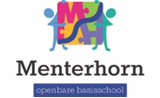 Opening en vaststelling agendaEén PMR lid afwezig MededelingenBatterijen zijn opgehaald. Zo’n 2000 kilo.We zijn nog steeds op zoek naar een leerkracht voor groep 7. Degene die zou komen, blijft toch bij haar oude bestuur. Tot de kerstvakantie staan er wekelijks 3 verschillende invallers voor. Een man binnen het team zou fijn zijn. Er staan op dit punt 6 vacatures open bij Opron. De flexpool is leeg. Er is een nieuwe onderwijs assistent gevonden. Deze begint 1 december. Vaststellen notulen:  Vastgesteld. Ingekomen- en uitgaande stukkenHerbestemming overblijfgelden.Moet nog met de leerlingenraad bekeken worden. Batterijgelden worden dan ook meegenomen. Invulling sponsorloopgelden zijn wel duidelijk: onderbouw naar de Bostuin (2 rondes) en midden- en bovenbouw gaan survivallen. Evaluatie continurooster met team.Dit is intern geëvalueerd. Meest ingewikkelde in het continurooster is in de onderbouw het eetmoment. Leerkrachten passen dit aan waar nodig. Ingekomen- en uitgaande stukkenGeen extra betalingen binnengekomen n.a.v. de nieuwsbrief. Bij het kerstdiner niets meer voor ouders is het advies vanuit de MR. Zo gaan alle gelden die binnenkomen naar de kinderen en niet naar hapjes/drankjes voor ouders.  Concreet aangeven waaraan het oudpapiergeld aan besteed wordt. Nog zakelijker. Wanneer het geld niet binnen is, dan gaat ….. dit schooljaar niet door. Schoolreis? Hierover contact opnemen met de OV.Bespreken met directie:Judovereniging wil bij scholen langs. Is dat iets voor hier? Denk aan tijd voor toekomst. Judovereniging kan contact opnemen met de directie of met de gymdocent. Actiepunten MRTaakverdeling MR.Rolverdeling blijft eerst zoals het was: Voorzitter: Miranda Secretaris: Annemarie Ouderlid: MaxPersoneelslid: MargreetPersoneelslid: MargrietPersoneelslid: Laura Bestemming gelden en staat van MR rekening.Geld MR oormerken op de OV rekening? Directie neemt dit op met OV. Marjet van Opron mailen: begroting. Nieuwbouw Kindcentrum Muntendam.  Laatste bijeenkomst was samen met De Zwarte Hond. Zij gaan nu een plan maken voor op de kavel. Komende bijeenkomst (12 december) komen zij met een maquette voor een indeling. Groot vlekkenplan van hoe kan het gebouw komen te staan. Plan is in 26/27 gebouw betreden. Er zijn verkennende gesprekken over het plein met: Boerplay.Samenstelling werkgroep: herzien MR reglement en huishoudelijk reglement. Eén personeelslid en één ouderlid pakken dit op. Jaarlijks herzien. Te starten eind van dit schooljaar. Stand van zaken GMR Communicatie met de GMR.   De notulen van de GMR vergaderingen zijn terug te lezen op de site (maar dit is nog niet bijgewerkt dit schooljaar).Er worden geen agenda/notulen naar de MR-en gestuurd. W.v.t.t.k.Inbreng ouders? Wellicht 2 keer per jaar op Klasbord. De oproep richting ouders om punten die meegenomen moeten worden in te sturen. In het oude ouderportaal kon je zien welke kinderen (en bijbehorende ouders) er bij je eigen kind in de klas zaten, met Klasbord niet meer. Dit mag privacy technisch gezien ook niet meer. Er wordt aangegeven dat het aantal kinderen in de groep al fijn zou zijn.  Verlengde schooldag zou, als dat haalbaar is, in januari kunnen starten. Verlengde schooldag is op inschrijving. Vrijwillig, maar niet vrijblijvend. Een project hoeft niet altijd voor alle groepen te zijn.  Het gaat om het ontdekken van talenten. Nieuwe datum vergaderenDonderdag 11 januari 19.00 Sluiting